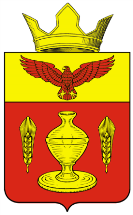 ВОЛГОГРАДСКАЯ ОБЛАСТЬ ПАЛЛАСОВСКИЙ МУНИЦИПАЛЬНЫЙ РАЙОНГОНЧАРОВСКИЙ СЕЛЬСКИЙ СОВЕТР Е Ш Е Н И Еп.Золотари  от «19» июля 2016г.                                                                               №23/2«Об установлении границ территориина которой может быть создана народная дружина для участия в охране общественного порядка»          В соответствии с частью 2 статьи 12 Федерального закона от 02.04.2014г. № 44-ФЗ "Об участии граждан в охране общественного порядка", п. 33 ст. 14 Федерального закона от 06.10.2003 N 131-ФЗ "Об общих принципах организации местного самоуправления в Российской Федерации", руководствуясь Уставом Гончаровского сельского поселения, Гончаровский сельский Совет Р Е Ш И Л:            1. Установить, что границами территории, на которой может быть создана народная дружина, для участия в охране общественного порядка являются границы Гончаровского сельского поселения Палласовского муниципального района Волгоградской области.         2.Контроль за исполнением настоящего решения оставляю за собой.   3.Настоящее решение вступает в силу с момента официального опубликования (обнародования). Глава Гончаровского                                                                         К.У.Нуркатов сельского поселения                                                                    Рег: 32/2016